OPERATOR ECONOMIC   ____________________                                                 Formular 1                                               (denumirea/numele)     DECLARAŢIEprivind neîncadrarea în situaţiile prevăzute  la art. 60 din Legea 98/2016Subsemnatul  _______________________________, reprezentant al    ______________,                            în calitate de ofertant  la achiziția directă pentru atribuirea contractului de achizitie publică privind executarea lucrarilor de constructii ale obiectivului de investitii “ DEPOZIT PENTRU DESEURI REZULTATE DIN ACTIVITATI MEDICALE”, pentru Centrul de Ingrijire si Asistenta Slobozia, declar pe propria raspundere, sub sancţiunea falsului în declaraţii ca nu ne incadram in niciuna din situatiile potenţial generatoare de conflict de interese prevazute de  art. 60 din Legea 98/2016  privind achizițiile publice. Mentionez ca nu ne aflam in relaţii comerciale, asa cum sunt acestea prevazute in art. 60 din Legea 98/2016,  cu persoane ce detin funcţii de decizie din cadrul D.G.A.S.P.C. Ialomita: - MARCU PAUL - BUDA LUCRETIA- BADEA NECULAI - TODICA VIORICA- DRAGOMIR MARIANA- NITOIU MARCEL- STAN ION- PREDA GABRIELA- GRECU ILEANA- VLAD MELANIA-MARIA- IVAN ANA-MARIA- IOSIF ANGELICA- BRINZARU MADALINA-MIHAELA        Subsemnatul ___________________declar că voi informa imediat autoritatea contractantă dacă vor interveni modificări în prezenta declaraţie la orice punct pe parcursul derulării procedurii de atribuire a contractului de achiziţie publică sau, în cazul în care vom fi desemnaţi câştigători, pe parcursul derulării contractului de achiziţie publică.        De asemenea, declar că informaţiile furnizate sunt complete şi corecte în fiecare detaliu şi înţeleg că autoritatea contractantă are dreptul de a solicita, în scopul verificării şi confirmării declaraţiilor, situaţiilor şi documentelor care însoţesc oferta, orice informaţii suplimentare.        Subsemnatul ________________________autorizez prin prezenta orice instituţie, societate comercială, bancă, alte persoane juridice să furnizeze informaţii reprezentanţilor autorizaţi ai D.G.A.S.P.C. IALOMITA cu privire la orice aspect tehnic şi financiar în legătură cu activitatea legătură noastră.   Data,                                                                                                                  Operator economic                                                                                                  *A se completa de către ofertant/candidat/ofertant asociat/subcontractant si tertul sustinator , dacă este cazul.OPERATOR ECONOMIC   ____________________                                                  Formular 2                                               (denumirea/numele)     DECLARAŢIEPRIVIND NEÎNCADRAREA ÎN PREVEDERILE  ART. 164 DIN LEGEA 98/2016Subsemnatul, reprezentant împuternicit al _______________________________,                                                                                                  (denumirea/numele si sediul/adresa operatorului economic)  declar pe propria răspundere, sub sancţiunea excluderii din procedură şi a sancţiunilor aplicate faptei de fals în acte publice, că nu ne aflăm in situaţia prevazută la art. 164 din legea 98/2016 privind achizițiile publice.   De asemenea, declar că la prezenta procedură nu particip în două sau mai multe asocieri de operatori economici, nu depun candidatură/ofertă individuală şi o alta candidatură/ofertă comună, nu depun ofertă individuală, fiind nominalizat ca subcontractant în cadrul unei alte oferte.   Subsemnatul declar că informaţiile furnizate sunt complete şi corecte în fiecare detaliu şi înţeleg că autoritatea contractantă are dreptul de a solicita, în scopul verificării şi confirmării declaraţiilor orice documente doveditoare de care dispunem.  Prezenta declaraţie este valabilă până la data de _________________________ .                                           (se precizează data expirării perioadei de valabilitate a ofertei)      Data completării ......................                                                                                  Operator economic,                                                                                  _________________*A se completa de către ofertant/candidat/ofertant asociat/subcontractant si tertul sustinator , dacă este cazul.OPERATOR ECONOMIC   ____________________                                                 Formular 3                                               (denumirea/numele)     DECLARAŢIEPRIVIND NEÎNCADRAREA ÎN PREVEDERILE  ART. 165 DIN LEGEA 98/2016Subsemnatul, reprezentant împuternicit al _______________________________,                                                                                                  (denumirea/numele si sediul/adresa operatorului economic)  declar pe propria răspundere, sub sancţiunea excluderii din procedură şi a sancţiunilor aplicate faptei de fals în acte publice, că nu ne aflăm in situaţia prevazută la art. 165 din legea 98/2016 privind achizițiile publice.      Subsemnatul declar că informaţiile furnizate sunt complete şi corecte în fiecare detaliu şi înţeleg că autoritatea contractantă are dreptul de a solicita, în scopul verificării şi confirmării declaraţiilor orice documente doveditoare de care dispunem.  Prezenta declaraţie este valabilă până la data de _________________________ .                                           (se precizează data expirării perioadei de valabilitate a ofertei)      Data completării ......................                                                                                  Operator economic,                                                                                  _________________*A se completa de către ofertant/candidat/ofertant asociat/subcontractant si tertul sustinator , dacă este cazul.OPERATOR ECONOMIC   _____________________                                               Formular 4                                                (denumirea/numele)   DECLARAŢIEPRIVIND NEÎNCADRAREA ÎN PREVEDERILE  ART. 167 DIN LEGEA 98/2016Subsemnatul(a).................................................. [se insereaza numele operatorului economic-peroana juridică], în calitate de ofertant/candidat/concurent la procedura de ......................... [ se menţionează procedura] pentru achizitia de…................................................. [se inserează, după caz, denumirea podusului, seviciului sau lucrării şi codul CPV], la data de .............. [se inserează data], organizată de ................................................ [se inserează numele autorităţii contractante], declar pe proprie răspundere că: a) nu am încălcat obligaţiile stabilite potrivit art. 51 din Legea 98/2016;      b) nu mă aflu în procedura insolvenţei sau în lichidare, în supraveghere judiciară sau în încetarea activităţii;      c) nu am comis o abatere profesională gravă care îi pune în discuţie integritatea;      d) nu am  încheiat cu alţi operatori economici acorduri care vizează denaturarea concurenţei în cadrul sau în legătură cu procedura în cauză;      e) nu ma aflu într-o situaţie de conflict de interese în cadrul sau în legătură cu procedura în cauză;      f) nu am participat anterioar la pregătirea procedurii de atribuire;     g) nu am încălcat în mod grav sau repetat obligaţiile principale ce-mi reveneau în cadrul unui contract de achiziţii publice, al unui contract de achiziţii sectoriale sau al unui contract de concesiune încheiate anterior, iar aceste încălcări au dus la încetarea anticipată a respectivului contract, plata de daune-interese sau alte sancţiuni comparabile;      h) nu ma fac vinovat de declaraţii false în conţinutul informaţiilor transmise la solicitarea autorităţii contractante în scopul verificării absenţei motivelor de excludere sau al îndeplinirii criteriilor de calificare şi selecţie.  Subsemnatul declar că informaţiile furnizate sunt complete şi corecte în fiecare detaliu şi înteleg că autoritatea contractantă are dreptul de a solicita, în scopul verificării şi confirmării declaraţiilor orice documente doveditoare de care dispunem. Înteleg că în cazul în care această declaraţie nu este conformă cu realitatea sunt pasibil de încalcarea prevederilor legislaţiei penale privind falsul în declaraţii.                Data,                                                             Operator economic,………………………….                                                                                                                                          ……………………..                                                                       (semnatura autorizată )*A se completa de către ofertant/candidat/ofertant asociat/subcontractant si tertul sustinator , dacă este cazul. Formularul nr. 5OPERATOR ECONOMIC……………………….......(denumirea/numele)FORMULAR DE OFERTĂ Catre ........................................................................................................................(denumirea autoritatii contractante si adresa completa)Domnilor,1.	Examinand   documentatia   de   atribuire,   subsemnatul,   reprezentant  al   ofertantului_______________ (denumirea / numele ofertantului), ma ofer ca, in conformitate cu prevederile si cerintele cuprinse in documentatia mai sus mentionata, sa realizam lucrarile de executie, pentru_____________________________ (denumire) pentru suma de / la un preţ total de ______________________ Lei (suma in litere si in cifre), la care se adauga taxa pe valoarea adaugata in valoare de	_________________________ Lei (suma in litere si in cifre).	Ne angajam ca, in cazul in care oferta noastra este stabilita castigatoare, sa livram produsul si sa realizam lucrarile de executie, manopera si montaj în graficul de timp / termenul de livrare pe care ni l-am asumat prin propunerea tehnică. Ne   angajam   sa   mentinem   aceasta   oferta   valabila   pentru   o   durata   de ________________________  zile  (durata  in  litere  si  cifre),  respectiv  pana  la  data  de ___________________________ (ziua/luna/anul) si ea va ramane obligatorie pentru noi si poate fi acceptata oricand inainte de expirarea perioadei de valabilitate. Pana la incheierea si semnarea contractului de achizitie publica de furnizare aceasta oferta, impreuna cu comunicarea transmisa de dumneavoastra, prin care oferta noastra este stabilita castigatoare, vor constitui un contract angajant intre noi. Alaturi de oferta de baza: depunem oferta alternativa, ale carei detalii sunt prezentate intr-un formular de oferta             separat, marcat in mod clar „alternativa”;    x_	nu depunem oferta alternativa.(se bifeaza optiunea corespunzatoare)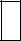 Am inteles si consimtim ca, in cazul in care oferta noastra este stabilita ca fiind castigatoare, sa constituim garantia de buna executie in conformitate cu prevederile din documentatia de atribuire. Intelegem ca nu sunteti obligati sa acceptati oferta cu cel mai scazut pret sau orice alta oferta pe care o puteti primi. Data _____/_____/__________________, in calitate de _____________________, legal autorizat sa semnezoferta pentru si in numele ____________________________________.(denumirea/numele ofertantului)	(semnatura si stampila)